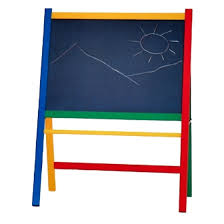  1  τετράδιο  κόκκινο (Ορθογραφίας)1  τετράδιο  πράσινο  (Εργασιών)Τετράδιο  Πρώτης  Γραφής , εκδόσεις  Πατάκη                                       Φανή Αναγνώστου(θαλασσί)1  ευρετήριο                                                                         1  τετράδιο  μισό  μισό  (Βιβλίο  του  γράμματος) 1  τετράδιο  σπιράλ  με  λευκές  σελίδες  Α41  τετράδιο  με  μεγάλα  κουτάκια  (Μαθηματικών)1  κίτρινο τετράδιο(Πρόχειρο)1  αριθμητήριο δίχρωμο1 φάκελο,1 μπλοκ ζωγραφικής,1 ψαλιδάκι με στρογγυλεμένες άκρες,έναν μικρό χάρακα, 3 πλαστελίνες διαφορετικού χρώματος,ξυλομπογιές, 1 κόλλα στικ,1 μικρή φωτογραφία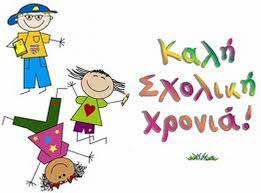 